SilverEco – TokyoSilverEco and Ageing Well
International AwardsAPPLICATION FORM
www.SilverEco.org/Awards 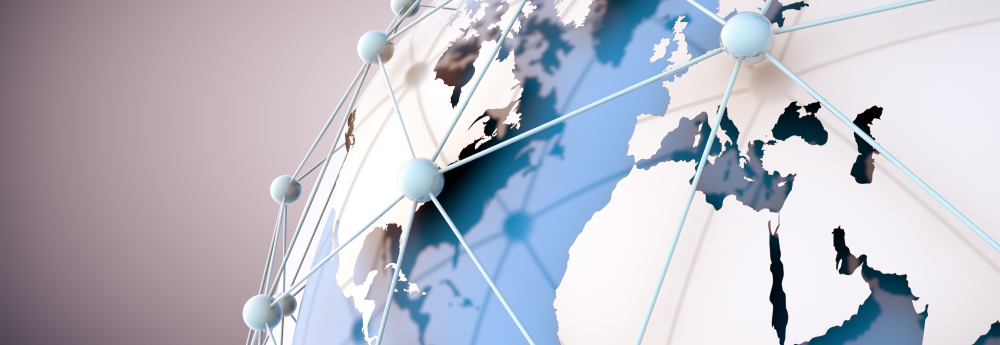 SilverEco® and Ageing Well International Awards are organized by On-Medio and SilverEco.org, the Silver Economy web portal.Silver Eco® and Ageing Well International Awards aim to bring together all Silver Economy international stakeholders on the occasion of a gala event. 
The best products/solutions/services in the field of Ageing Well will be awarded.The Awards Ceremony aim is take place in a different country each year. For the next edition, SilverEco® and Ageing Well International Awards will take place on 13th of June 2019, in Tokyo, Japan.Every company, non-profit organization, foundation, NGO, government agency having a project, a solution, a product or a service for Ageing Well is invited to participate.Why apply?You will have the opportunity to present your project to a Jury of international Silver Economy experts;You will earn a reputation, reinforcing your brand image and actions at an international level;Your project will be presented on all of the event’s communication platforms;You will be in contact with worldwide Ageing Well and Silver Economy stakeholders and decision makers;Winners will be invited to the International Awards Ceremony, this year taking place in Tokyo;And last, but not least: you will be involved in creating a better Ageing Well World.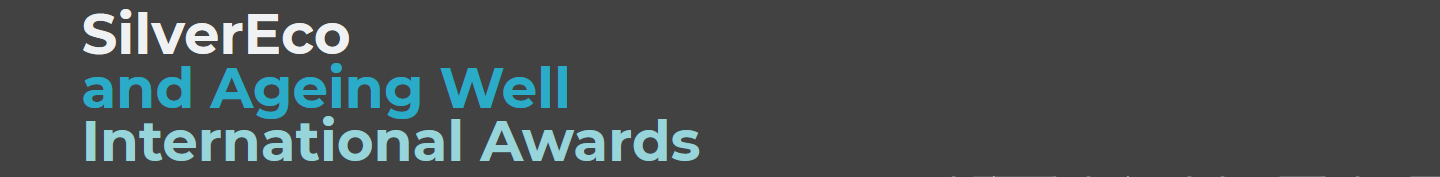 
Applications are opened!3 Key steps:APPLICATION FORM FOR
SILVER ECO® AND AGEING WELL INTERNATIONAL AWARDS
TOKYO EDITIONTo complete and return before the 15th of April, 2019 at 00:00 UTCPlease complete this form properly in order to allow the Organization Committee and Jury members to assess your application. Once the form is completed, please send it by email to awards@onmedio.com before 15th of April at 00:00 UTC.As the entire content of this application form will be sent to Jury members, please do not indicate any confidential information.All the fields marked with an asterisk * may be used in order to promote your application (website, emailing, communication tools…).The application must be written in English. (Application forms will not be evaluated on linguistic or grammar quality but on content).INFORMATION REGARDING THE CANDIDATE  THE APPLICANTCompany/organization name*Activity fieldLegal entityStart-upCreation dateAddressWebsite*Twitter AccountFacebook AccountCONTACT PERSONName, First name and job title of the person leading the projectPhoneMobile phoneEmailCOMPLEMENTARY INFORMATIONName and First name of the CEOPhoneMobile PhoneEmailInvoice addressCOMPANY/ORGANIZATION PRESENTATIONBriefly present your company/organization belowTEAM LEADING THE PROJECTIs your project the result of teamwork?YOUR APPLICATIONApplication title*Short summary of your application*Detail the project/product/service’s beginnings and strengths:Specify the sectors your project /product /service is related to: *Describe the level of maturity of your project/product/service:Complementary information:Your project targets:All the material resources engaged in the project:What is your development plan for the next 5 years?Describe any partnership or collaboration you have made in the development, implementation or operation of your project:Has your project already been rewarded?Detailed description of your project/product/service and additional information regarding your application:ATTACHEMENTSWould you like to attach further documents to your application form?LOGOTYPESend by email to awards@onmedio.com:HD logotype* of your company/organization (jpeg/pdf/png) and/or the logotype of your project (if different).TERMS AND CONDITIONSSILVER ECO® AND AGEING WELL INTERNATIONAL AWARDS
TOKYO EDITIONArticle 1:ON MEDIO, limited company with a capital of 3,000 Euros, having its headquarters at 54 Rue Molière 94200, Ivry-sur-Seine, France, entered in the French Trade Register under number 499 983 732 RCS CRETEIL and with the VAT number FR 50 499 983 732, hereinafter called 'the Organizer', is organizing the Silver Eco® and Ageing Well International Awards, hereinafter referred to as the 'Awards'.ON MEDIO is also publishing SilverEco.org, the Silver Economy web portal.These awards aim to promote and showcase projects, services, innovations, initiatives or programs in the field of the Silver Economy and Ageing Well worldwide. To be eligible, applications must be submitted by a legal entity, a natural or a legal person. The application file must be completed in English, no other language will be accepted.Article 2:By submitting the application form, the company or organization applying for the Awards, hereinafter called ‘the candidate’ or ‘the applicant’, understands, agrees and accepts the following terms and conditions. Any dispute that may occur regarding the interpretation of these rules shall be expressly submitted to the discretion of the Organizer, who will make the final decision. The Organizer is fully entitled to refuse to reward any candidate who does not respect the present terms and conditions.Article 3:Applications submitted with missing information or after the date defined above will be ineligible. Any inaccurate or false statements, or fraud, may lead to the candidate being disqualified. The application file must be completed in English, no other language will be accepted. Application forms will not be evaluated on linguistic or grammar quality but on content.Article 4:Silver Eco® and Ageing Well International Awards are awarded by an independent Jury, formed by international experts from the sector of the Silver Economy and Ageing Well. The Jury will judge the applications based on the information presented on the application form and its attachments and following the Organizer’s criteria.The Jury is independent, its decisions are final and cannot be contested. The Jury cannot be motivated or influenced by any means. The candidate commits himself/herself to abide by the Jury’s decision.Article 5:Applications to the Silver Eco® and Ageing Well International Awards are open until the deadline indicated on the 2nd page of the Application Form. Each application form will be analyzed by the Organizer's committee: the committee will verify that all applications respect the conditions of entry and the obligations of the candidates.  Following this first selection, the ‘Nominees’ are chosen and announced. The Nominees will receive an email confirming their nomination, and the applications will be promoted on the event’s website.Nominees’ forms and attachments are then sent to the Jury members, who will analyze them, vote and then choose the winners.Nominees may be asked additional questions by the Organizer and/or Jury members in order to assess them more accurately. Winners will only be revealed to the public on the occasion of the International Awards Ceremony. Article 6:Each application form will be analyzed by the Organizer's committee in order to select the Nominees.As soon as the candidate becomes a Nominee, he commits himself to pay a participation fee of an amount of € 590 excluding VAT within 10 days after the nominee's announcement.Special price conditions for participation have been negotiated with several countries and for winners of local awards. Please contact the Organizer for further information.  Promotion and Marketing: Each nominated candidate will be presented and promoted on all of the event’s communication platforms and through SilverEco.org.Winners will receive free travel and an overnight stay in the country where the ceremony takes place (see conditions in article 8).
Article 7:Each member of the candidate's team grants the Organizer, or any other person appointed by them, permission to photograph, film or record them and use their image, voice, comments and the presentation of their project, in a non-confidential way, recorded in any format during reporting, filming and/or interviews carried out when preparing or promoting the Awards, and at the Silver Eco® and Ageing Well International Awards Ceremony at no cost and without time limitation.Camera shots and interviews produced in this way shall be used solely as part of the internal and external communication of the Organizer, with the purposes of promotion or notifying the public about its activities. This permission relates in particular to the right to represent or arrange for the representation of all or some of the photographs and films of the candidate's team, excluding confidential information, whether directly by the Organizer, through any third party authorized by the Organizer, anywhere in the world, by any means and using any technical procedure known or unknown to date, particularly through print, broadcast or online news, on any media and in any format, and circulate them in both commercial and non-commercial sectors, and public and private sectors, for the purpose of public or domestic viewings.It is forbidden to use these photographs in any way that could affect the privacy or reputation, or in any form of pornographic, racist or other prejudicial exploitation.Candidates recognize being fully aware of these terms and they cannot pretend any type of remuneration based on these photographs and content.Candidates recognize not being exclusively engaged with third parties related to their image or mark.Article 8:Winners are strongly invited to participate at the Awards Ceremony. 
Winners will receive free travel and a one-night stay to participate to the awards ceremony: Flight (Economy class) and accommodation (1 day, at a hotel selected by the Organizer). Only one representative of the winning team will be reimbursed by the Organizer in exchange of an invoice sent maximum thirty days after the event. The total cost should not exceed € 2,000 per winner. 
The winner’s representatives are responsible for obtaining a travel visa (if necessary) and all other official paperwork. They are also responsible for booking a flight to Tokyo and the overnight accommodation. 
Official results will be announced to the candidates by an official email send by the Organizer. Nevertheless, they will be officially revealed to the press and public the day after the ceremony.
Candidates are forbidden to communicate the result or their victory until the Awards Ceremony. Official results will be revealed only by the Organizer. Any type of announcement regarding the result of the awards communicated by a candidate before the Awards Ceremony will engage his liability.Article 9:The candidate hereby certifies that he/she holds intellectual and industrial property rights or that he/she has the necessary permission relating to all intellectual and industrial property rights in connection with the present application. The candidate hereby safeguards the Organizer against any claim by any third party with regards to all intellectual and industrial property rights related to this project, as well as the financial consequences for which he/she hereby declares he/she shall take full responsibility.Article 10:The Organizer reserves the right to modify, postpone, extend, change the location of the ceremony or simply cancel the Awards, without any of the candidates being entitled to any sort of compensation as a result. The Organizer may in no way be held liable should the rules be amended for any reason, even if no notice is given. The candidates shall be notified of any changes via the website and the amended regulations will automatically replace the old ones.The Organizer cannot be held liable if one or more application forms is not received in time, for any reason or technical failure. The Organizer cannot be held liable if one or more Jury member votes are not received in time, for any reason or technical failure.The Organizer's liability is not engaged if any personal damage, such as physical and psychological injuries, or other material losses may occur in case of participation of this event or during the participation of this event.Article 11:The candidates may include a link from their website to the website of the event and use the names of Silver Eco® and Ageing Well International Awards in written and graphical form.Each candidate gratuitously authorizes the Organizer to use its brand, logo and candidates’ projects presentation for in-house and external communication, or any media – including the internet and social media during the time of the awards and with no time limitation.Article 12:These rules are governed solely by French laws. Any claims relating to the Silver Eco® and Ageing Well International Awards should be written in French or English and send to ON MEDIO – 54 Rue Molière 94200, Ivry-sur-Seine, FRANCE with an Acknowledgement Letter, up to 30 (thirty) days after the Awards Ceremony (13th of June, 2019) No claims relating to the Awards shall be acknowledged passing this date.Only French or English languages may be used in any type of official correspondence.In case of a legal dispute (and if possible) the disagreement may be settled out of court. On the contrary, if no private agreement is settled, the competent Court of Paris (France) will judge.Save the dates:The candidate agrees with the following:Understands and accepts these Terms and Conditions;Is entitled to represent the company applying for the awards;Has given accurate information when applying and completing this Application form;Accepts that this application form will be forwarded to the International Jury members;Accepts that all information marked with an “*” can be used and published by the OrganizerAccepts that in accordance with data privacy protection, personal data of the applicants and its team, specified in this form, can be used by the Organizer;Accepts secrecy regarding the Awards results until the Official announcement during the Awards Ceremony (13th of June, 2019);Does not make any modification or changes on the present document other than in the blue cases provided.YES, I agree and understand these terms and conditions  Please check the blue caseCompany/organization Name applying:Complete Name of the applicant:Sign with the mention "Agreed and signed", as well as the company stamp:Send before the 15th of April, 2019 00:00 UTC:To awards@onmedio.com / amerine@onmedio.com 
A confirmation will be sent as soon as the application form is received by the Organizer.For any further information, please contact us at: +33 (0) 1 84 23 05 57Application submissions deadline.Nominees are announced by the Organization Committee.
Jury members having received the nominee’s files, have several days to analyze and note applications.15/04/201919/04/2019 Winners are officially announced during the International Awards Ceremony, in Tokyo, Japan13/06/2019[Write the name of the company/organization leading the project][Describe the main activity of your company/organization][Specify your status: company, non-profit organization, foundation, NGO, government agency, etc.][Are you a start-up: YES/NO][Specify the creation date of your company/organization][Street, Zip code, City, State, Country][Name, First name, job title][Street, Zip code, City, State, Country][If so, please specify all the members of the team working on this project. Please specify their contact details][Give a title to your application][Please write a short summary of your application in about 450 signs maximum / 4 text lines – This summary will be used on our different communication platforms. Do not use confidential information]
[Focus on the value that your project /product /innovation brings to the fields of the Silver Economy and Ageing Well]
[How did the project /product /service get started?][Describe the main strengths of your project /product /service.][You can select up to 3 (three) sectors/areas below]New Technologies / WebProductServicesEntrepreneurial ApproachNon-profit Organization Approach Design / Design for allHousing / AccomodationRetirement Houses / Nursing HomesUrban Area / Municipality / Mobility IntergenerationalResearch & DeveloppmentInternational ApproachMarketing / CommunicationCaregiversLeisure / CultureHealthHR / CSR (Corporate Social Responsibility) / TrainingOther : (Specify)[You may choose: R&D / in development / on the market][Please indicate the number of sales realized (if any) and/or how many clients you have?][Please specify if your project has already been implemented in your country.][Is your project appropriate to be implemented abroad easily? Please detail your answer][Please detail your answer: the elderly, caregivers, professional careers, other companies, other…][If needed, specify here all means put at the project’s disposal: Human Resources, financial means, R&D, marketingand communication, etc.][Please detail your development plan, on both national and international scale, if any]
[Please detail your financial achievements (if any) already realized and/or your forecasts][If so, detail how partnership strengthened or added value to your project][If so, please detail your answer][If necessary, specify all other types of certification you have already received][Specify here all types of additional information you may think necessary for your application][Focus on the interest your project has/will have for the elderly, for caregivers or for other business stakeholders]
[Focus on the interests and benefits your projects has/will have for a better Ageing Well world]
[If so, please specify the documents you would like to attach]Example:- A presentation video- Flyers, brochure, handbook, photos, press articles, video, etc.- Power point presentation- Business plan, etc.Participation Fee: € 590 to be paid within 10 days after the nominee’ s announcement15/04/2019Application submissions deadline at 00:00 UTC13/06/2019Winners are officially announced during the International Awards Ceremony in Tokyo